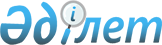 О признании утратившим силу приказа Министра оборонной и аэрокосмической промышленности Республики Казахстан от 28 марта 2018 года № 51/НҚ "Об утверждении Методики проведения аттестационного обследования информационной системы, информационно-коммуникационной платформы "электронного правительства", интернет ресурса государственного органа на соответствие требованиям информационной безопасности"Приказ Министра цифрового развития, оборонной и аэрокосмической промышленности Республики Казахстан от 15 июня 2019 года № 131/НҚ. Зарегистрирован в Министерстве юстиции Республики Казахстан 18 июня 2019 года № 18863
      В соответствии с пунктом 2 статьи 27 Закона Республики Казахстан от 6 апреля 2016 года "О правовых актах" ПРИКАЗЫВАЮ:
      1. Признать утратившим силу приказ Министра оборонной и аэрокосмической промышленности Республики Казахстан от 28 марта 2018 года № 51/НҚ "Об утверждении Методики проведения аттестационного обследования информационной системы, информационно-коммуникационной платформы "электронного правительства", интернет-ресурса государственного органа на соответствие требованиям информационной безопасности" (зарегистрирован в Реестре государственной регистрации нормативных правовых актов за № 16744, опубликован 24 апреля 2018 года в Эталонном контрольном банке нормативных правовых актов Республики Казахстан).
      2. Комитету по информационной безопасности Министерства цифрового развития, оборонной и аэрокосмической промышленности Республики Казахстан обеспечить:
      1) государственную регистрацию настоящего приказа в Министерстве юстиции Республики Казахстан;
      2) в течение десяти календарных дней со дня государственной регистрации настоящего приказа направление его на казахском и русском языках в Республиканское государственное предприятие на праве хозяйственного ведения "Институт законодательства и правовой информации Республики Казахстан" Министерства юстиции Республики Казахстан для официального опубликования и включения в Эталонный контрольный банк нормативных правовых актов Республики Казахстан;
      3) размещение настоящего приказа на интернет-ресурсе Министерства цифрового развития, оборонной и аэрокосмической промышленности Республики Казахстан после его официального опубликования;
      4) в течение десяти рабочих дней после государственной регистрации настоящего приказа в Министерстве юстиции Республики Казахстан представление в Юридический департамент Министерства цифрового развития, оборонной и аэрокосмической промышленности Республики Казахстан сведений об исполнении мероприятий, предусмотренных подпунктами 1), 2) и 3) настоящего пункта.
      3. Контроль за исполнением настоящего приказа возложить на курирующего вице-министра цифрового развития, оборонной и аэрокосмической промышленности Республики Казахстан.
      4. Настоящий приказ вводится в действие по истечении десяти календарных дней после дня его первого официального опубликования.
					© 2012. РГП на ПХВ «Институт законодательства и правовой информации Республики Казахстан» Министерства юстиции Республики Казахстан
				
      Министр цифрового развития, 
оборонной и аэрокосмической 
промышленности Республики Казахстан 

А. Жумагалиев
